Modulo LSV / DD Donazione regolare a favore dell’UNICEFSi, desidero sostenere durevolmente l’UNICEF:Beneficiario del pagamentoComitato per l’UNICEF Svizzera e LiechtensteinPfingstweidstrasse 10, 8005 ZurigoGrazie per versare il suo contributo regolare tramite sistema di addebitamento della banca, rispettivamente Debit Direct della Posta, e di consentire così all’UNICEF di risparmiare sui costi.Autorizzazione d’addebitoCon la presente, autorizzo la banca/Posta fino a revoca da parte mia ad addebitare direttamente al mio conto bancario/postale l’importo indicato a favore del Comitato per l’UNICEF Svizzera e Liechtenstein. Se il mio conto non offre una copertura sufficiente, la banca/Posta non ha alcun obbligo di addebitamento. Posso revocare addebitamenti eseguiti dandone comunicazione scritta alla banca/Posta entro 30 giorni.    Autorizzazione di addebitamento della banca con diritto di contestazione (LSV)	 Debit Direct della Posta con diritto di contestazione (DD)   IBAN		IBAN   _ _ _ _  _ _ _ _  _ _ _ _  _ _ _ _  _ _ _ _  _	_ _ _ _  _ _ _ _  _ _ _ _  _ _ _ _  _ _ _ _  _   Nome della banca/località   _______________________________________Luogo, data: __________________________________	Firma titolare del conto: __________________________________Il modulo compilato e firmato va spedito a: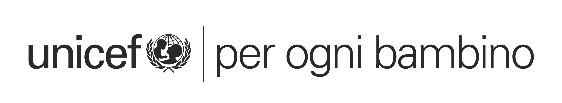 Comitato per l’UNICEF Svizzera e Liechtenstein, Pfingstweidstrasse 10, CH-8005 Zurigo	CHF	100.–		CHF	50.–	CHF	20.–o più: o più: 		x	CHF		L’addebito viene effettuato:L’addebito viene effettuato: subito       mese/anno: ________________ subito       mese/anno: ________________Appellativo       Signora       SignorNomeCognomeIndirizzoTelefonoE-mail l’anno al semestre al trimestre al mese 